https://sites.stfx.ca/chemistry/camps.htmlSummer X-Scitement! REGISTRATIONS WILL BE ACCEPTED UNTIL BEGINNING OF EACH CAMP. Deadlines are for T-shirt orders only.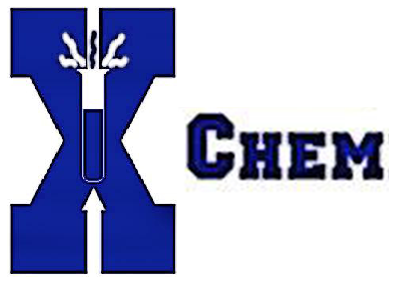 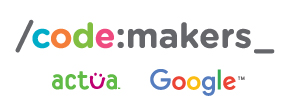  The X-Chem Outreach Program is proud to offer the return of our ever-popular Chemistry and Science Camps! The summer X-SCITEMENT series will consist of both chemistry and science camps as well as six Codemaker camps and an All Girls science camp. All camps are hosted by X-Chem and take place in a lab (chemistry or computer) at St. Francis Xavier University.Elements, Atoms and Molecules will be exposed to exciting chemistry demos as well as conduct hands on experiments that will capture your imagination!Codemaker campers will take a look at the inner workings of computers, use various software and Makey-Makey interfaces, learn the ideas behind programming, build items using electronic kits,  and program robots and computers at various levels of complexity. This year we have expanded to six Codemaker camps to include more age groups as well as an All Girls camp. The StFX Computer Science Department will be involved in our coding camps.  All Summer 2018 Codemaker camps are free thanks to funding from CanCode received through our membership with Actua..Trail Blazer, Adventure and Discovery groups will be exploring the worlds of chemistry, biology, physics, geology, engineering and much more! This year all of the activities will be different from those done last year!Each camp is geared towards the specified age groups with challenges varying from beginner to advanced. Campers can be registered in the camps for the grade which they are going into, ie. a child finishing Grade 2 should be enrolled in a Grade 3-4 camp. Exceptions can be made, within reason.*Camps run from 9am-3pm. Early drop off (8:00am) and/or late pick up (4:00 pm) can be arranged for an additional $5.00/hour.*On Campus Summer Schedule 2018Camp Location: St FX Physical Science Centre, Antigonish.  Computer camps will use a computer lab in the Schwartz building (Schwartz 252), but will start off daily at the Physical Science Centre*Please Note Molecules (Grade 5-8 Chemistry), Codemaker I (Girls Coding), and Trail Blazers (Grade 1-2 Science) start on a Tuesday, due to the Monday holidays.TO REGISTER:- Click camp title in schedule above to register online.  Please also fill out the On Campus Camp Fee form if registering online.- Or fill out Printable Application Form (On Campus Camps), email, fax or mail form to X-Chem Outreach.Off Campus Summer Schedule 2018This year X-Chem also offers various satellite science camps!  Camp hours are from 9am to 3pm, Monday through Friday unless otherwise specified. *Registration will be completed through New Glasgow Recreation. Total price including Tshirt is $75 or $55 respectively.TO REGISTER:- Register for Strait-Richmond camps will be done online. Coming soon!- Registration for Guysborough, Canso, Mulgrave, and Sherbrooke camps can be done by contacting Erin Wynn:Erin WynnSchoolsPlus Outreach WorkerGuysborough Countyerine.wynn@srsb.ca- Registration for Inverness camps can be done by contacting Janelle MacDonnell:Janelle MacDonnellSchoolsPlus FacilitatorStrait-Richmondjanelle.macdonnell@srsb.ca Pricing*One discount applicable per registration. Both discounts cannot be applied to one order.  Codemaker camps do not count towards multi-camp or family discounts.Multi-Camp discount: Fee will be reduced by $20 for each additional 4 or 5-day camp a camper attends.
ie. One Camp: $100, Second Camp: $100.   When paid for together: $180
     One Camp: $80,   Second Camp: $80      When paid for together: $160
     
Family Discount: Fee will be reduced by $20 for each additional sibling attending a 4 or 5-day camp and reduced by $10 for each additional sibling attending a 2 or 3-day camp.  Note: Family Discount not available for New Glasgow campers.
i.e. Child One: $100, Child Two: $80, Child Three: $60 (when siblings paid for together)
or   Child One: $80, Child Two: $60, Child Three: $20 (when siblings paid for together)
      
or  Child One: $60 Child Two: $50, Child Three: $40 (when siblings paid for together)
or  Child One: $40, Child Two: $30, Child Three: $20 (when siblings paid for together)We believe every child should have the opportunity to attend summer camp. Bursaries are available to help with fees if necessary.  There are many available for 1/2 price of camp, some for complete fee.Camp T’s will be available and must be prepaid at a cost of $15 each.  They are not included with camp fees because this give parents a cheaper option.  Not all campers decide to get a T-shirt. CAMP T-SHIRT DEADLINESThe following deadlines are for ordering Tshirts. Camp T-shirt’s will not be available to those participants accepted after this deadline.St.FX Chemistry Camps All Grade Levels, Codemaker I, and Codemaker II camps: June 8th, 2018
St.FX Girls Science Camp, Codemaker III, and Codemaker IV: June 22nd, 2018St.FX Science Camps All Grade Levels, Codemaker V, and Codemaker VI: July 6th, 2018Camp Registration is advised to be as early as possible. Registration will cease once camps are full. Canso, Mulgrave, Sherbrooke & Guysborough T-shirt deadline: June 8th, 2018New Glasgow, Port Hawkesbury & Inverness Tshirt deadline: June 29th, 2018IMPORTANT CAMP FORMSBursary FormFor Satellite Camps:
Printable Application Form (Satellite Camps)Contact Information:
X-Chem Outreach
Dept. of Chemistry
St. Francis Xavier University
Box 5000
Antigonish, Nova Scotia
B2G 2W5Fax: 902-867-2414
Email: xchem@stfx.caCAMPGRADESCONTENTDATESCAMP FEE*Molecules5 - 8Chemistry*July 3 - 6$80*Codemaker I1 - 4Girls Coding*July 3 - 6**FREEAtoms3 - 4ChemistryJuly 9 - 13$100Codemaker II1 - 2Intro to computers & simple codingJuly 9 - 13**FREEElements1 - 2ChemistryJuly 16 - 20$100Codemaker III3 - 4Coding activitiesJuly 16 - 20**FREEPipets1 - 4Girls ScienceJuly 23 - 27$100Codemaker IV4 - 6Intro to programingJuly 30 - Aug 3**FREE*Trail Blazers1 - 2Science*Aug 7 - 10$80Adventure3 - 4ScienceAug 13 - 17$100Codemaker V6 & upCoding with simple programingAug 13 - 17**FREEDiscovery5 - 8ScienceAug 20 - 24$100Codemaker VI9 - 12Advanced coding & programingAug 20 - 24**FREECAMP LOCATIONGRADESTYPEDATESCAMP FEEMulgrave (2 days)Grades 1-8ScienceJuly 3-4$40Sherbrooke (2 days)Grades 1-8Science﻿July 5-6$40Strait-Richmond (2 days)Grades 1-4ScienceJuly 10-11$40Strait-Richmond (2 days) Grades 5-8ScienceJuly 12-13$40Guysborough (3 days)Grades 1-4ScienceJuly 16-18$60Guysborough (2 days)Grades 5-8ScienceJuly 19-20$40Canso (2 days)Grades 1-8ScienceJuly 23-24$40Whycocomagh(2 days)Grades 1-4ScienceJuly 31-Aug 1$40Whycocomagh (2 days)Grades 5-8ScienceAug 2-3$40New Glasgow (2 days) (*see below)Grades 1-4ScienceTBA$40*New Glasgow (2 days) (*see below)Grades 5-8ScienceTBA$40*Paq'tnkekOpenScienceTBAPictou LandingOpenScienceTBAPotlotekOpenScienceTBA